Наложение косыночной повязкиДля чего используются косыночные повязки?Косыночные повязки обычно используются для закрепления перевязочного материала на ране. С помощью косыночной повязки можно быстро и эффективно обработать рану или подвесить поврежденную конечность. Применение этих повязок не требует специальных навыков, поэтому они очень удобны при оказании первой помощи пострадавшему на месте происшествия. Такие повязки обязательно должны быть в каждом перевязочном пакете. Чаще всего косыночная повязка сделана из марли. Широкая часть косынки называется основанием, утлы с обеих сторон - концами, а угол косынки над основанием - верхушкой. Как наложить косыночную повязку?Есть два способа наложения косыночной повязки: открытый и закрытый. При открытом способе повязку завязывают, как косынку, а при закрытом - сворачивают в рулончик. При наложении повязки необходимо соблюдать следующие правила: 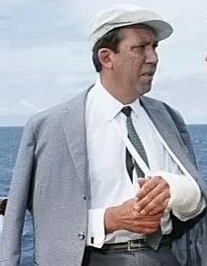 Недопустимо наложение повязки узлом на рану (исключение - давящая повязка). Косынку плотно свернуть и завязать. Стерильную повязку следует накладывать на открытую рану. Если пострадавший в сознании, можно попросить его например, придержать повязку. В каких случаях используют косыночные повязки?Из косыночной повязки, наложенной открытым способом, можно сделать: шлем, повязку на стопу и кисть, повязку на пятку, повязку на колено, повязку на локоть, повязку на руку, повязку на голень. ШлемПри перевязке раны на голове из косыночной повязки делают шлем: Прикрыть рану стерильной марлей. Косыночную повязку положить на голову так, чтобы ее верхушка была над носом, а основание - у затылка. Взять косынку за оба конца, немного натянуть основание косынки и завязать концы над верхушкой на шее. Верхушку косынки отогнуть и подсунуть под узел. Повязка на стопу и кистьПрикрыть рану кусочком стерильной марли. Стопу (или кисть) поместить на расстеленную косыночную повязку. Пальцы должны быть обращены к верхушке косынки. Согнуть верхушку косынки на тыльную поверхность стопы (кисти). Оба конца обмотать вокруг голеностопного сустава (кисти) и завязать на узел. Повязка на коленоПрикрыть рану кусочком стерильной марли. Верхушка косынки должна быть на бедре, обращена к талии. Для придания повязке наибольшей надежности согнуть основание косынки примерно на 2 см. Скрестить концы косынки на подколенной впадине и завязать узлом на бедре. Перебросить верхушку косынки через узел и поместить ее под него. Повязка на рукуПрикрыть рану кусочком стерильной марли. Один конец косынки поместить на плечо, а ее верхушку - на запястье. Свисающий вниз конец аккуратно обернуть вокруг предплечья. Другой конец от плеча обворачивать по направлению к предплечью, оба конца завязать узлом. При перевязке сустав должен быть немного согнут. Если нога согнута полностью, то при движении конечностью, повязка ослабнет. И наоборот, если при наложении повязки конечность была выпрямлена, то при движении повязка будет давить. Наложить косыночную повязку несложно, однако для этого нужны определенные навыки. Сложенная и развернутая косыночная повязкаИ развернутая, и сложенная косыночные повязки - хорошее вспомогательное средство при перевязке. Ее можно использовать для фиксации стерильной марлевой повязки на ране. Для этой цели косыночная повязка складывается так, как показано на верхней фотографии этой страницы. Также существуют повязки, которые необходимо фиксировать дополнительно, используя для этой цели вторую или третью косыночные повязки. Однако сложенная косыночная повязка должна быть не менее 4-5 см в ширину, потому что в противном случае она будет врезаться в тело. Сложенную косыночную повязку можно использовать во многих случаях. Рассмотрим некоторые из них. Перевязка ранПрежде всего на рану накладывается стерильная марлевая повязка. Затем сложенной косыночной повязкой бинтуют рану. Однако человек, оказывающий первую помощь пострадавшему, должен быть особенно внимательным и ни в коем случае не оставлять узел непосредственно над раной. Повязка на подбородокНа рану накладывается стерильная марлевая повязка. Косыночную повязку сложить так, чтобы образовалось углубление в виде кармашка. В этот кармашек «помещают» подбородок. Концы повязки перекрещивают на макушке пациента. Затем концы сложенной косыночной повязки бинтуют так, чтобы они оказались на затылке и завязывают узлом. Если повязка слишком мала, то концы завязываются на макушке, а повязка закрепляется вокруг лба второй сложенной косыночной повязкой. Пострадавшего можно перевязать, сочетая сложенную и развернутую косыночные повязки. Рассмотрим основные варианты. Повязка на бедроНа рану накладывают стерильную марлевую повязку. Первую развернутую косыночную повязку накладывают на бедро, ее вершина направлена вдоль верхней части тела. Затем загибают полоску около 2 см шириной у основания развернутой косыночной повязки, концы которой связывают вокруг бедра узлом. Вершину развернутой косыночной повязки вкладывают в складку сложенной косыночной повязки и делают несколько оборотов сложенной косыночной повязкой, тем самым как бы вкручивая развернутую косыночную повязку. Сложенную косыночную повязку опоясывают вокруг талии и завязывают узлом. Повязка на плечевой суставНа рану накладывают стерильную повязку. Развернутую же накладывают на плечо. У основания развернутой косыночной повязки загибают полоску шириной в 2 см, внизу вокруг плеча повязку завязывают узлом. Вершину развернутой повязки вкладывают в складку сложенной повязки. Длинный конец сложенной повязки должен быть на спине. Концы сложенной повязки (после фиксации вершины развернутой повязки) перебрасывают по диагонали через грудную клетку спереди и на боку завязывают узлом. Научитесь правильно складывать косыночную повязку. Если вы попытаетесь ее скрутить, то повязка получится слишком узкой и будет врезаться в тело. 